Charity Gift Aid Form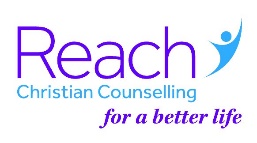 Reach Merseyside Limited85a Allerton Road, Liverpool, L18 2DAIn order to Gift Aid your donation/s you must tick or cross the box below:   I want to Gift Aid any donations I make to Reach in the future or have made in the past 4 years. I am a UK taxpayer and understand that if I pay less Income Tax and/or Capital Gains Tax claimed on all of my donations in that tax year it is my responsibility to pay any difference. I will advise Reach of any change in my circumstances.Name: .............................................................................Address: .......................................................................................................................................................................................................................................Post Code: ..........................................................Signature: ...................................................................Date: ...........................................................................Reach Merseyside Ltd is a Registered Charity No. 701330 Company limited by Guarantee No. 2235584